СОЦИАЛЬНОЕ ОБСЛУЖИВАНИЕ НАСЕЛЕНИЯСоциальные услуги инвалидамПредисловиеЦели и принципы стандартизации в Российской Федерации установлены Федеральным законом от 27 декабря 2002 г. № 184-ФЗ «О техническом регулировании», а правила применения национальных стандартов Российской Федерации - ГОСТ Р 1.0-2004 «Стандартизация в Российской Федерации. Основные положения»Сведения о стандарте1 РАЗРАБОТАН Федеральным государственным унитарным предприятием «Российский научно-технический центр информации по стандартизации, метрологии и оценке соответствия» (ФГУП «СТАНДАРТИНФОРМ»)2 ВНЕСЕН Техническим комитетом по стандартизации ТК 406 «Социальное обслуживание населения»3 УТВЕРЖДЕН И ВВЕДЕН В ДЕЙСТВИЕ Приказом Федерального агентства по техническому регулированию и метрологии от 17 декабря 2008 г. № 436-ст4 В настоящем стандарте реализованы нормы:федеральных законов Российской Федерации:- от 12 января 1995 г. № 5-ФЗ «О ветеранах»;- от 2 августа 1995 г. № 122-ФЗ «О социальном обслуживании граждан пожилого возраста и инвалидов»;- от 24 ноября 1995 г. № 181-ФЗ «О социальной защите инвалидов в Российской Федерации»;- от 10 декабря 1995 г. № 195-ФЗ «Об основах социального обслуживания населения в Российской Федерации»;- от 27 декабря 2002 г. № 184-ФЗ «О техническом регулировании»;- постановления Правительства Российской Федерации от 25 ноября 1995 г. № 1151 «О Федеральном перечне гарантированных государством социальных услуг, предоставляемых гражданам пожилого возраста и инвалидам государственными и муниципальными учреждениями социального обслуживания»5 Стандарт разработан по заказу Министерства здравоохранения и социального развития Российской Федерации6 ВВЕДЕН ВПЕРВЫЕИнформация об изменениях к настоящему стандарту публикуется в ежегодно издаваемом информационном указателе «Национальные стандарты», а текст изменений и поправок - в ежемесячно издаваемых информационных указателях «Национальные стандарты». В случае пересмотра (замены) или отмены настоящего стандарта соответствующее уведомление будет опубликовано в ежемесячно издаваемом информационном указателе «Национальные стандарты». Соответствующая информация, уведомление и тексты размещаются также в информационной системе общего пользования - на официальном сайте Федерального агентства по техническому регулированию и метрологии в сети ИнтернетСодержаниеНАЦИОНАЛЬНЫЙ СТАНДАРТ РОССИЙСКОЙ ФЕДЕРАЦИИДата введения - 2010-01-011 Область примененияНастоящий стандарт распространяется на социальные услуги, предоставляемые инвалидам, в том числе детям-инвалидам, государственными и иных форм собственности учреждениями социального обслуживания (далее - учреждения), а также гражданами, занимающимися предпринимательской деятельностью в области социального обслуживания населения без образования юридического лица.Стандарт устанавливает состав, объемы и формы предоставляемых социальных услуг.2 Нормативные ссылкиВ настоящем стандарте использованы нормативные ссылки на следующие стандарты:ГОСТ Р 52143-2003 Социальное обслуживание населения. Основные виды социальных услугГОСТ Р 52495-2005 Социальное обслуживание населения. Термины и определенияГОСТ Р 52880-2007 Социальное обслуживание населения. Типы учреждений социального обслуживания граждан пожилого возраста и инвалидовГОСТ Р 52882-2007 Социальное обслуживание населения. Специальное техническое оснащение учреждений социального обслуживанияГОСТ Р 52884-2007 Социальное обслуживание населения. Порядок и условия предоставления социальных услуг гражданам пожилого возраста и инвалидамПримечание - При пользовании настоящим стандартом целесообразно проверить действие ссылочных стандартов в информационной системе общего пользования - на официальном сайте Федерального агентства по техническому регулированию и метрологии в сети Интернет или по ежегодно издаваемому информационному указателю «Национальные стандарты», который опубликован по состоянию на 1 января текущего года, и по соответствующим ежемесячно издаваемым информационным указателям, опубликованным в текущем году. Если ссылочный стандарт заменен (изменен), то при пользовании настоящим стандартом следует руководствоваться заменяющим (измененным) стандартом. Если ссылочный стандарт отменен без замены, то положение, в котором дана ссылка на него, применяется в части, не затрагивающей эту ссылку.3 Термины и определенияВ настоящем стандарте применены термины по ГОСТ Р 52495.4 Общие положенияНастоящий стандарт разработан в соответствии с положениями федеральных законов и постановления Правительства Российской Федерации (пункт 4 предисловия) и положениями ГОСТ Р 52880, ГОСТ Р 52882, ГОСТ Р 52884.Учреждения независимо от ведомственной принадлежности и форм собственности при определении в своих положениях, уставах и других документах состава, объемов и форм предоставляемых ими социальных услуг инвалидам должны руководствоваться положениями настоящего стандарта.4.1 Состав, объемы и формы социальных услуг4.1.1 Социально-бытовые услугиСоциально-бытовые услуги инвалидам предоставляют в следующих объемах и формах:4.1.1.1 Услуги при стационарном социальном обслуживании:а) предоставление инвалидам жилой площади, помещений для организации реабилитационных мероприятий, лечебно-трудовой деятельности, культурно-бытового обслуживания;б) предоставление в пользование мебели, адаптированной к нуждам и запросам инвалидов в соответствии с ограничениями их жизнедеятельности согласно утвержденным нормативам;в) содействие в организации предоставления услуг предприятиями торговли и связи;г) приготовление и подача горячего питания, включая диетическое питание по соответствующим диетам для взрослых инвалидов и детей-инвалидов;д) предоставление мягкого инвентаря (одежды, в том числе специального назначения, обуви, в том числе ортопедической, в соответствии с индивидуальной программой реабилитации инвалида, нательного белья и постельных принадлежностей);е) обеспечение книгами, газетами, журналами, настольными играми (детей - игрушками) и иным, необходимым для организации досуга;ж) исполнение функций опекунов и попечителей в отношении инвалидов, нуждающихся в опеке или попечительстве;и) предоставление инвалидам - клиентам учреждения возможности пользоваться телефонной связью и почтовыми услугами в соответствии с действующими тарифами;к) выделение супругам из числа проживающих в учреждении инвалидов - клиентов учреждения изолированного жилого помещения для совместного проживания;л) обеспечение возможности беспрепятственного приема посетителей как в выходные и праздничные дни, так и в рабочие дни в дневное и вечернее время;м) оснащение занимаемых инвалидами жилых помещений специальными средствами и приспособлениями в соответствии с индивидуальными программами реабилитации инвалидов;н) предоставление социально-бытовых услуг индивидуально-обслуживающего и гигиенического характера инвалидам, неспособным по состоянию здоровья выполнять обычные житейские процедуры, в том числе такие действия, как встать с постели, лечь в постель, одеться и раздеться, умыться, принять ванну (сходить в баню), принять пищу, пить, пользоваться туалетом или судном, передвигаться по дому и вне дома, ухаживать за зубами или зубными протезами, пользоваться очками или слуховыми аппаратами, стричь волосы, ногти, мужчинам - брить бороду и усы;п) помощь в написании и прочтении писем;р) уборка жилых помещений;с) сдача вещей в стирку, химчистку, ремонт и обратная их доставка;т) обеспечение сохранности личных вещей и ценностей, сданных на хранение учреждению согласно установленному порядку;у) предоставление транспорта для поездок инвалидов к местам лечения, обучения, участия в культурно-досуговых мероприятиях, если по состоянию здоровья им противопоказано пользоваться общественным транспортом;ф) предоставление помещений для отправления религиозных обрядов, создание для этого соответствующих условий, не противоречащих правилам внутреннего распорядка и учитывающих интересы верующих различных конфессий и атеистов;х) организация ритуальных услуг;ц) оказание помощи инвалидам в пользовании:- специальными приспособлениями для личной гигиены (приспособлениями для умывания, принятия душа, ванны и т.п.);- специальным оборудованием для туалетных комнат (подъемниками, опорами, поручнями, специальными унитазами с подлокотниками, душами и воздушными сушилками, устройствами для опускания и подъема унитаза и др.);- специально оборудованными средствами транспорта для перевозки инвалидов, в том числе средствами, оснащенными поручнями, подъемниками и другими приспособлениями для обеспечения безопасности;- средствами для обмена информацией, получения и передачи информации для инвалидов с нарушениями зрения, слуха и голосообразования, в том числе специальными телефонными аппаратами; звукоусиливающей аппаратурой; декодерами «телетекста» для глухих и дисплеями для слепых; системами чтения и трансформации текста в другие формы воспроизведения; атласами, глобусами, картами для инвалидов по зрению; внутренними переговорными устройствами и др.;- приспособлениями для захвата и передвижения предметов, в том числе различными держателями (для посуды, ключей, инструмента, телефонной трубки и т.д.), захватами, палками с крюками, щипцами и магнитами на конце, приспособлениями для открывания дверей, водопроводных кранов, банок, бутылок, манипуляторами и другими приспособлениями для инвалидов с дефектами конечностей;- приспособлениями для одевания и раздевания;- слуховыми аппаратами, в том числе с ушными вкладышами индивидуального изготовления; аналоговыми слуховыми аппаратами - заушными, внутриушными и карманными различных мощностей и модификаций; цифровыми заушными слуховыми аппаратами различных мощностей и модификаций; голосообразующими аппаратами, внутренними переговорными устройствами и устройствами синтезированной речи различных модификаций;- оптическими средствами (лупами разной конструкции и кратности без освещения и с подсветкой, очками различной конструкции для дали и близи, электронными ручными видоувеличителями);ч) ознакомление инвалидов с правилами пользования оборудованием для подъема и перемещения (пассажирскими лифтами, подъемниками, различными креслами-колясками, перилами, стойками, поручнями, подлокотниками и т.д.), оказание практической помощи в пользовании этим оборудованием с соблюдением всех мер безопасности;ш) содействие в предоставлении в личное пользование инвалидам - клиентам учреждений следующих средств, приспособлений, приборов (с разъяснением порядка и правил их использования и оказанием помощи при пользовании ими):- приспособлений для восстановления способности к самостоятельному передвижению (ходунков, манежей, костылей, различных тележек для инвалидов без ног, тростей и т.д.);- кресел-колясок с ручным, ножным механизированным приводом и с разными способами управления;- приспособлений для приготовления и приема пищи (специальной посуды, наборов столовых приборов для инвалидов и приспособлений для пользования ими, приспособлений для нарезки продуктов, очистки овощей и картофеля, мытья овощей и посуды);- одежды специального назначения для инвалидов, сконструированной и изготовленной по индивидуальным заказам с учетом функциональных возможностей;щ) содействие в обеспечении детей-инвалидов - клиентов учреждений, являющихся сиротами или лишенными попечительства родителей, по достижении 18 лет жилыми помещениями вне очереди органами местного самоуправления по месту нахождения данных учреждений либо по месту их прежнего жительства по их выбору, если индивидуальная программа реабилитации предусматривает возможность осуществлять детям самообслуживание и вести самостоятельный образ жизни.4.1.1.2 Услуги при полустационарном социальном обслуживании:- организация реабилитационных мероприятий, обеспечение участия инвалидов в посильной трудовой деятельности, культурное и бытовое обслуживание, поддержание активного образа жизни;- обеспечение горячим питанием;- предоставление на время пребывания в учреждении постельных принадлежностей и спального места в специальном помещении, отвечающем санитарно-гигиеническим требованиям;- предоставление возможностей для соблюдения личной гигиены;- обеспечение книгами, газетами, журналами, настольными играми (детей - игрушками) и иным, необходимым для организации досуга;- содействие в получении направления в учреждения стационарного социального обслуживания.4.1.1.3 Услуги при социальном обслуживании на дому:- покупка и доставка на дом продуктов питания, горячих обедов;- помощь в приготовлении пищи;- доставка воды, топка печей, содействие в обеспечении топливом - для проживающих в жилых помещениях без центрального отопления и (или) водоснабжения;- покупка и доставка на дом промышленных товаров первой необходимости;- сдача вещей в стирку, химчистку, ремонт, обратная их доставка;- содействие в организации ремонта и уборки жилых помещений;- содействие в оплате жилья и коммунальных услуг;- содействие в посещении театров, выставок и других культурных мероприятий;- содействие в организации предоставления услуг предприятиями торговли, коммунально-бытового обслуживания, связи и другими предприятиями, оказывающими услуги населению;- помощь в чтении и написании писем и другой корреспонденции;- содействие в обеспечении книгами, газетами, журналами;- сопровождение в медицинские учреждения;- содействие в организации ритуальных услуг4.1.2 Социально-медицинские услугиСоциально-медицинские услуги инвалидам предоставляют в следующих объемах и формах:4.1.2.1 Услуги при стационарном социальном обслуживании:а) содействие в оказании бесплатной медицинской помощи в объеме базовой программы обязательного медицинского страхования граждан Российской Федерации, целевых программ и территориальных программ обязательного медицинского страхования в лечебно-профилактических учреждениях;б) проведение первичного медицинского осмотра и первичной санитарной обработки;в) создание инвалидам условий проживания, отвечающим санитарно-гигиеническим требованиям;г) обеспечение ухода с учетом состояния здоровья (обтирание, обмывание, гигиенические ванны, стрижка ногтей, причесывание и др.);д) содействие в проведении медико-социальной экспертизы;е) содействие в проведении реабилитационных мероприятий медицинского характера в соответствии с индивидуальными программами реабилитации инвалидов;ж) оказание первичной медицинской помощи;и) организация добровольного участия в лечебно-трудовом процессе с учетом состояния здоровья и желаний в соответствии с медицинским заключением;к) организация прохождения диспансеризации;л) госпитализация нуждающихся в лечебно-профилактические учреждения, содействие в направлении (по показанию врачей) на санаторно-курортное лечение;м) содействие в получении бесплатной зубопротезной (за исключением протезов из драгоценных металлов и других дорогостоящих материалов) и протезно-ортопедической помощи;н) содействие в обеспечении техническими средствами ухода и реабилитации;п) организация квалифицированного медицинского консультирования;р) оказание помощи в медицинской реабилитации;с) помощь в выполнении процедур, связанных со здоровьем (прием лекарств, закапывание капель, пользование катетерами и другими изделиями медицинского назначения);т) профилактика и лечение пролежней;у) помощь в освоении и выполнении физических упражнений;ф) проведение оздоровительных тренингов для детей-инвалидов с использованием тренажеров:- аэробных, силовых, гребных;- велотренажеров;- беговых (роликовых) дорожек;- манежей, ходунков, батутов;- для укрепления позвоночника, мышц бедра, для разработки нижних конечностей;- шведских стенок, массажных кушеток, шариковых бассейнов и др.;х) организация игр с детьми-инвалидами в игровых комнатах с набором различных игр;ц) занятия с детьми-инвалидами в сенсорных комнатах с использованием набора следующих средств:- ламп на соляных кристаллах;- воздушно-пузырьковых колонок;- набора различных массажных мячей, валиков и пр.;- комплекта для климато- и ароматерапии с набором солей и ароматических масел;- сухого душа;ч) проведение диагностики и восстановительного лечения инвалидов в следующих кабинетах биологической обратной связи (БОС):- опорно-двигательных;- логотерапевтических;- коррекции зрения;- кардиопульманологических;- урологических;- акушерско-гинекологических;- коррекции психоэмоционального состояния;ш) проведение лечебно-оздоровительных мероприятий для инвалидов с использованием:- гимнастических колец, палок, скамеек, матов, обручей, резиновых лент, булав;- кистевых и грудных эспандеров;- гантелей разной массы;- столов, ракеток и мячей для настольного тенниса;- шведских стенок, гребных тренажеров, кистевых динамометров, туторов, роликовых дорожек и др.;щ) организация лечебно-трудовой деятельности инвалидов с применением средств, адаптированных для них:- швейных и вязальных машин, приспособлений и устройств для управления ими, изделий и приспособлений, используемых в процессе шитья, вязанья, вышивания и глажения;- пишущих машинок с крупным шрифтом и шрифтом Брайля и приспособлений для работы на них;- садовых инструментов и приспособлений, обеспечивающих инвалидам возможность работы с ними;- приспособлений для занятия гончарными работами, ловлей рыбы и т.д.4.1.2.2 Услуги при полустационарном социальном обслуживании:- содействие в получении медицинской помощи;- санитарно-гигиенические услуги;- организация лечебно-оздоровительных мероприятий;- содействие в проведении реабилитационных мероприятий медицинского характера в соответствии с индивидуальными программами реабилитации инвалидов;- организация лечебно-трудовой деятельности;- помощь в освоении и выполнении посильных физических упражнений;- консультирование по социально-медицинским вопросам (гигиена питания и жилища, избавление от вредных привычек и другим).4.1.2.3 Услуги при социальном обслуживании на дому:- обеспечение ухода с учетом состояния здоровья (обтирание, обмывание, гигиенические ванны, стрижка ногтей, причесывание и др.);- содействие в получении медицинской помощи в объеме базовой программы обязательного медицинского страхования граждан Российской Федерации, целевых программ и территориальных программ обязательного медицинского страхования, оказываемой лечебно-профилактическими учреждениями;- содействие в проведении медико-социальной экспертизы;- содействие в проведении реабилитационных мероприятий медицинского характера на основании индивидуальных программ реабилитации инвалидов;- содействие в обеспечении по медицинским показаниям лекарственными средствами и изделиями медицинского назначения;- содействие в госпитализации, сопровождение нуждающихся в лечебно-профилактические учреждения;- содействие в получении зубопротезной и протезно-ортопедической помощи, а также в обеспечении техническими средствами ухода и реабилитации;- содействие в получении путевок на санаторно-курортное лечение;- содействие в выполнении процедур, связанных со здоровьем (прием лекарств, закапывание капель, пользование катетерами и другими медицинскими изделиями);- профилактика пролежней;- помощь в освоении и выполнении посильных физических упражнений.4.1.2.4 Услуги, предоставляемые специализированными отделениями социально-медицинского обслуживания на дому, создаваемыми в учреждениях социального обслуживания или при органах социальной защиты населения:- оказание экстренной доврачебной помощи, вызов врача на дом, сопровождение обслуживаемых инвалидов в учреждения здравоохранения и посещение их в этих учреждениях в случае госпитализации;- выполнение медицинских процедур (измерение температуры тела, артериального давления, наложение компрессов, перевязка, инъекции, обработка пролежней, раневых поверхностей, выполнение очистительных клизм);- обучение родственников больных практическим навыкам общего ухода за ними;- наблюдение за состоянием здоровья и оказание санитарно-гигиенической помощи обслуживаемым инвалидам (обтирание, обмывание, гигиенические ванны, стрижка ногтей, причесывание);- смена нательного и постельного белья;- содействие в выполнении связанных со здоровьем процедур (прием лекарств, закапывание капель, пользование катетерами и другими изделиями медицинского назначения);- взятие материалов для проведения лабораторных исследований (кал, моча);- профилактика и лечение пролежней;- кормление ослабленных инвалидов;- проведение санитарно-просветительской работы;- социально-медицинский патронаж семей, имеющих детей-инвалидов;- содействие семьям, имеющим детей-инвалидов, воспитываемых дома, в их лечении, обучении навыкам самообслуживания, общения и контроля.4.1.3 Социально-психологические услугиСоциально-психологические услуги инвалидам предоставляют в следующих объемах и формах:4.1.3.1 Услуги при стационарном социальном обслуживании:а) социально-психологическое консультирование (получение от клиента информации о его проблемах, обсуждение с ним этих проблем для раскрытия и мобилизации внутренних ресурсов и последующего решения его социально-психологических проблем);б) психодиагностика и обследование личности (выявление и анализ психического состояния и индивидуальных особенностей личности клиента, влияющих на отклонения в его поведении и взаимоотношениях с окружающими людьми для составления прогноза и разработки рекомендаций по психологической коррекции личности клиента);в) психологическая коррекция (активное психологическое воздействие, направленное на преодоление или ослабление отклонений в развитии, эмоциональном состоянии и поведении клиента для обеспечения соответствия этих отклонений возрастным нормативам, требованиям социальной среды и интересам клиента);г) психологические тренинги (активное психологическое воздействие, направленное на снятие последствий психотравмирующих ситуаций, нервно-психической напряженности, формирование личностных предпосылок для адаптации клиента к новым условиям);д) психологическая помощь и поддержка (психологические воздействия в системе «психолог- клиент», направленные на решение проблем клиента, лежащих в основе глубинных жизненных трудностей и межличностных конфликтов);е) социально-психологический патронаж (систематическое наблюдение за клиентами для свое в ременного выявления ситуаций психического дискомфорта или межличностного конфликта и других ситуаций, могущих усугубить трудную жизненную ситуацию, и оказания клиентам, при необходимости, психологической помощи и поддержки);ж) проведение занятий в группах взаимоподдержки, клубах общения;и) психопрофилактическая работа (содействие в формировании у клиентов потребности в психологических знаниях, желании использовать их для работы над собой, своими проблемами, в создании условий для своевременного предупреждения возможных нарушений в становлении и развитии личности клиента);к) проведение мероприятий по психологической разгрузке инвалидов с использованием оборудования для аромотерапии, аудиоаппаратуры с набором кассет, компакт-дисков, видеомагнитофонов с набором видеокассет, телевизоров.4.1.3.2 Услуги при полустационарном социальном обслуживании:- социально-психологическое консультирование [см. 4.1.3.1, перечисление а)];- психодиагностика и обследование личности [см. 4.1.3.1, перечисление б)];- проведение занятий в группах взаимоподдержки, клубах общения [см. 4.1.3.1, перечисление ж)];- психопрофилактическая работа [см. 4.1.3.1, перечисление и)].4.1.3.3 Услуги при социальном обслуживании на дому:- социально-психологический патронаж [см. 4.1.3.1, перечисление е)];- экстренная психологическая помощь (в том числе по телефону);- оказание психологической помощи, в том числе путем выслушивания, бесед, подбадривания, психологическая поддержка жизненного тонуса, беседы, общения;- посещение в стационарных учреждениях здравоохранения для оказания морально-психологической поддержки.4.1.4 Социально-педагогические услугиСоциально-педагогические услуги инвалидам предоставляют в следующих объемах и формах:4.1.4.1 Услуги при стационарном социальном обслуживании:а) организация получения образования инвалидами с учетом их физических возможностей и умственных способностей: создание условий для дошкольного воспитания детей-инвалидов и получения ими образования по специальным программам, создание условий для получения школьного образования по специальным программам;б) услуги, связанные с социально-трудовой реабилитацией: создание условий для использования остаточных трудовых возможностей и участия в трудовой деятельности, проведение мероприятий по обучению доступным профессиональным навыкам, восстановлению личностного и социального статуса;в) социально-педагогическое консультирование;г) организация досуга (посещение театров, выставок, экскурсии, концерты художественной самодеятельности, юбилеи и другие культурные мероприятия);д) педагогическая коррекция;е) проведение обучения и тренировок инвалидов с помощью тренажерного и спортивного оборудования:- дыхательных, силовых, сурдологопедических, офтальмологических тренажеров;- велотренажеров;- бегущих дорожек (механических и электрических);- устройств для разработки конечностей и туловища, тренировки статодинамической функции, координации движения;- канатных дорог для обучения ходьбе;- спортивных инвалидных колясок и др.4.1.4.2 Услуги при полустационарном социальном обслуживании:- содействие в получении образования и (или) профессии инвалидами в соответствии с их физическими возможностями и умственными способностями: создание условий для дошкольного воспитания детей-инвалидов и получения ими образования по специальным программам; создание условий для получения школьного образования по специальным программам; проведение мероприятий по обучению инвалидов доступным профессиональным навыкам в целях социально-трудовой реабилитации, восстановления личностного и социального статуса;- организация досуга (встречи с деятелями литературы и искусства, концерты и другие культурные мероприятия).4.1.4.3 Услуги при социальном обслуживании на дому:- содействие в получении образования и (или) профессии инвалидами в соответствии с их физическими возможностями и умственными способностями;- содействие в организации обучения детей-инвалидов на дому, определение формы обучения детей, оказание практической помощи в организации обучения;- содействие в посещении театров, выставок и других культурных мероприятий;- содействие в организации труда детей-инвалидов и членов их семей на дому;- обучение детей-инвалидов навыкам самообслуживания, поведения в быту и общественных местах, а также и другим формам жизнедеятельности;- обучение родителей детей-инвалидов основам их реабилитации в домашних условиях.4.1.5 Социально-экономические услугиСоциально-экономические услуги инвалидам предоставляют в следующих объемах и формах:4.1.5.1 Услуги при стационарном социальном обслуживании:- компенсация расходов, связанных с проездом к местам обучения, лечения, на консультации;- обеспечение при выписке из учреждения одеждой, обувью и денежным пособием по утвержденным нормативам.4.1.5.2 Услуги при полустационарном социальном обслуживании:- содействие в трудоустройстве, в том числе на рабочие места в самом учреждении или создаваемых при нем подразделениях.4.1.5.3 Услуги при социальном обслуживании на дому:- содействие в трудоустройстве, в том числе на временную работу, работу на дому;- содействие в оказании материальной помощи;- консультирование по вопросам самообеспечения.4.1.6 Социально-правовые услугиСоциально-правовые услуги инвалидам предоставляют в следующих объемах и формах:4.1.6.1 Услуги при стационарном социальном обслуживании:- консультирование по вопросам, связанным с правом инвалидов на социальное обслуживание в государственной и негосударственной системах социальных служб и защиту своих интересов;- оказание помощи в подготовке и подаче жалоб на действия (или бездействие) социальных служб или работников этих служб, нарушающих или ущемляющих законные права граждан;- оказание помощи в оформлении документов;- оказание помощи в пенсионном обеспечении и предоставлении других социальных выплат;- содействие в осуществлении установленных законодательством Российской Федерации мер социальной поддержки инвалидов;- содействие в получении консультативной помощи;- содействие в получении бесплатной помощи адвоката в порядке, установленном законодательством Российской Федерации;- обеспечение свободного посещения инвалидов нотариусом, законными представителями, представителями общественных объединений, священнослужителями, родственниками и другими лицами;- содействие в сохранении занимаемых ранее по договору найма или аренды жилых помещений в домах государственного, муниципального и общественного жилых фондов в течение шести месяцев с момента поступления в стационарное учреждение социального обслуживания, а в случае, если в жилых помещениях остались проживать члены их семей, - в течение всего времени пребывания в этом учреждении;- оказание помощи проживающим в учреждениях стационарного социального обслуживания детям-инвалидам, являющимся сиротами или лишенным родительского попечительства и достигшим 18-летнего возраста, в обеспечении их жилыми помещениями органами местного самоуправления по месту нахождения данных учреждений либо по месту прежнего места жительства, если индивидуальная программа реабилитации инвалида предусматривает возможность осуществлять им самообслуживание и вести самостоятельный образ жизни.4.1.6.2 Услуги при полустационарном социальном обслуживании:- оказание помощи в оформлении документов, в том числе удостоверяющих личность;- оказание юридической помощи как части мероприятий по социальной реабилитации;- содействие в получении юридических консультаций.4.1.6.3 Услуги при социальном обслуживании на дому:- помощь в оформлении документов;- содействие в осуществлении мер социальной поддержки инвалидов, установленных законодательством Российской Федерации;- оказание помощи в пенсионном обеспечении и предоставлении других социальных выплат;- содействие в получении юридической помощи, социально-правового консультирования и иных правовых услуг.ФЕДЕРАЛЬНОЕ АГЕНТСТВО
ПО ТЕХНИЧЕСКОМУ РЕГУЛИРОВАНИЮ И МЕТРОЛОГИИФЕДЕРАЛЬНОЕ АГЕНТСТВО
ПО ТЕХНИЧЕСКОМУ РЕГУЛИРОВАНИЮ И МЕТРОЛОГИИФЕДЕРАЛЬНОЕ АГЕНТСТВО
ПО ТЕХНИЧЕСКОМУ РЕГУЛИРОВАНИЮ И МЕТРОЛОГИИ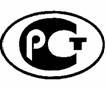 НАЦИОНАЛЬНЫЙ
СТАНДАРТ
РОССИЙСКОЙ
ФЕДЕРАЦИИГОСТ Р
53059-
2008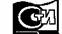 МоскваСтандартинформ20091 Область применения2 Нормативные ссылки3 Термины и определения4 Общие положенияСОЦИАЛЬНОЕ ОБСЛУЖИВАНИЕ НАСЕЛЕНИЯСоциальные услуги инвалидамSocial service of the population. Social services given for the disabled persons